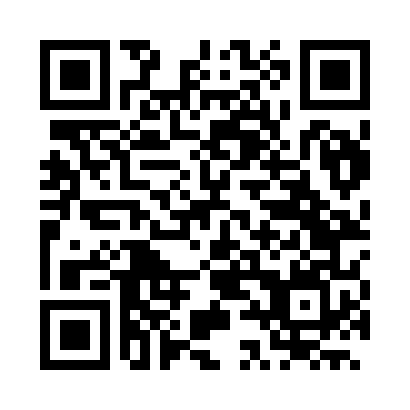 Prayer times for Lindoia, BrazilWed 1 May 2024 - Fri 31 May 2024High Latitude Method: NonePrayer Calculation Method: Muslim World LeagueAsar Calculation Method: ShafiPrayer times provided by https://www.salahtimes.comDateDayFajrSunriseDhuhrAsrMaghribIsha1Wed5:106:2612:043:175:416:532Thu5:106:2612:043:175:406:523Fri5:106:2712:033:165:406:524Sat5:116:2712:033:165:396:515Sun5:116:2812:033:155:396:516Mon5:116:2812:033:155:386:517Tue5:126:2812:033:155:386:508Wed5:126:2912:033:145:376:509Thu5:126:2912:033:145:366:4910Fri5:136:3012:033:135:366:4911Sat5:136:3012:033:135:366:4812Sun5:136:3112:033:135:356:4813Mon5:146:3112:033:125:356:4814Tue5:146:3212:033:125:346:4715Wed5:146:3212:033:125:346:4716Thu5:156:3212:033:115:336:4717Fri5:156:3312:033:115:336:4618Sat5:156:3312:033:115:336:4619Sun5:166:3412:033:115:326:4620Mon5:166:3412:033:105:326:4621Tue5:166:3512:033:105:326:4622Wed5:176:3512:033:105:316:4523Thu5:176:3612:033:105:316:4524Fri5:176:3612:043:105:316:4525Sat5:186:3612:043:095:316:4526Sun5:186:3712:043:095:306:4527Mon5:186:3712:043:095:306:4528Tue5:196:3812:043:095:306:4529Wed5:196:3812:043:095:306:4430Thu5:196:3912:043:095:306:4431Fri5:206:3912:043:095:306:44